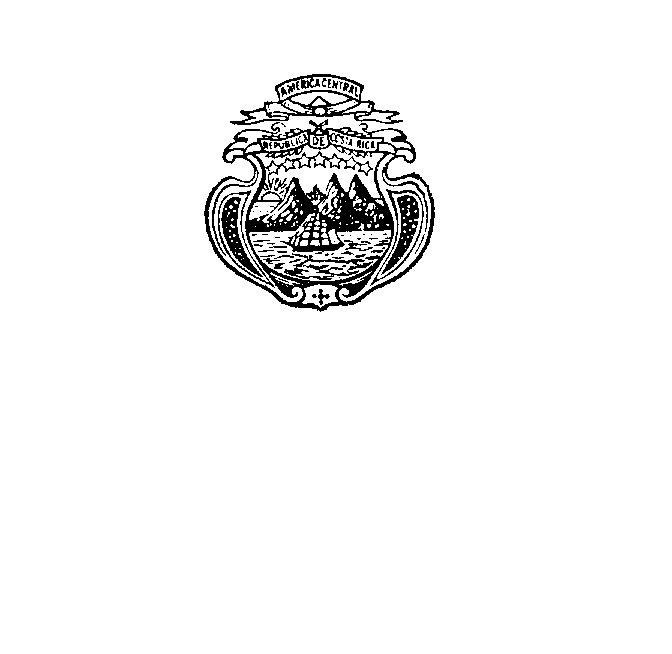 Misión Permanentede Costa RicaGinebraXIII sesión del Grupo de Trabajo del Examen Periódico UniversalDiálogo Interactivo con MarruecosIntervención de la delegación de Costa Rica22 de mayo de 2012Costa Rica da la bienvenida a la distinguida delegación del Reino de Marruecos. Agradecemos la presentación de su informe nacional y su activa participación el día de hoy. Reconocemos el compromiso de Marruecos con el EPU y los esfuerzos para la implementación de las recomendaciones hechas en el primer ciclo de este ejercicio. Señora Presidenta,Mi país quisiera felicitar a Marruecos por las reformas emprendidas para consolidar el fortalecimiento de la democracia. Las acciones tomadas en materia judicial, política y constitucional denotan un importante avance hacia ese alto objetivo y son, en sí mismas, instrumentos idóneos para contribuir a la consolidación y el respecto de los derechos humanos. Instamos a Marruecos, su gobierno y su pueblo, a continuar sus trabajos sobre esa senda manteniendo siempre la promoción y protección de los derechos humanos como el más alto propósito. Señora Presidenta,Finalmente, nuestra delegación quisiera hacer las siguientes recomendaciones:Considere ratificar el Estatuto de Roma de la Corte Penal Internacional;Continúe colaborando con los mecanismos del sistema de Naciones Unidas en materia de derechos humanos y que considere la incorporación de un componente de derechos humanos en MINURSO;Muchas gracias